Шпилевой Александр

(Не)усвоенные уроки
Первый закон термодинамики является выражением одного
из наиболее общих законов природы – закона сохранения и
превращения энергии. Энергия – это универсальная мера движения
материи, которая остается постоянной при любых ее превращениях. 
Закон сохранения энергии говорит о несотворимости и  неуничтожимости
движения материи. Этот закон относится к разряду наиболее фундаментальных
законов природы. Он свидетельствует не только о сохранении материи и
ее движения, но и о ее способности к качественным превращениям.1.
Важно и важнее всего
или
восьмиклассникам не продают сигаретыВосьмой класс. 
Восьмой. 
Я на уроках.
Я учусь.
Меня учат литовскому языку, меня учат английскому и русскому. Немецкий и французский я не выбрал. Поэтому немецкому и французскому меня не учат. Зато меня учат биологии, географии, истории, этике, химии и физике. Меня обучают физике. Меня обучают серьёзным вещам. Но!.. Но мне не говорят, почему-то не говорят, что это всё действует во мне, что это важнее всего, что от этого зависит моя жизнь. И смерть. И моя смерть зависит от этого. И то, что меня ждет после смерти, тоже зависит от того же самого.
А может мне всё это говорят, но я не слышу? Может быть в то время, когда учитель, когда мой учитель мне это говорил я этого просто напросто не услышал? Потому что в тот момент я сам что-то говорил своему однокласснику, сидящему за соседней партой? В тот момент я тыкал ему в спину карандашом и говорил что-то важное. Что-то очень важное о приближающейся перемене. Потому что во время приближающейся перемены мы с пацанами должны были бежать курить. Но у нас не было сигарет. Это проблема. Сигарет у нас не было. Это правда серьёзная проблема. Восьмиклассникам сигареты ещё не продают. Поэтому мы, восьмиклассники, говорили во время урока и решали серьёзную проблему, когда наш учитель говорил нам что-то важное. Что-то очень важное о нашей жизни, что-то важное о нашей смерти, что-то важное о том, что нас ждёт после смерти. Но ведь в тот момент мы говорили о чём-то гораздо более важном чем жизнь, смерть и то, что нас ждёт после смерти. Восьмиклассникам НЕ ПРО ДА ЮТ сигареты. Это серьёзная проблема. Это самая серьёзная проблема. Это важнее всего. Восьмиклассникам сигареты не продают. Восьмиклассникам это важнее всего. Восьмиклассники ещё успеют пожить, восьмиклассники ещё успеют умереть, восьмиклассники ещё успеют испытать то, что их ждёт после смерти. Сегодня восьмиклассники на ближайшей перемене побегут курить. Но вот проблема: восьмиклассникам не продают сигареты. Не продают восьмиклассникам сигареты. Восьмиклассникам не продают. Поэтому они не слышат о жизни, не слышат о смерти, не слышат о том, что их ждет после их смерти. Восьмиклассники живут сегодняшним днём! Восьмиклассники живут не тем, что важно, а тем, что важнее всего - сегодня восьмиклассникам не продают сигареты. Восьмиклассники живут здесь и сейчас. Здесь и сейчас. Восьмиклассники живут.
2.Историяилиосновы национализма и фашизмаИстория. Восьмой класс. Строгая учительница. Ужасно строгая учительница. Класс боится. Поэтому учится и вбивает себе в головы исторические факты. Вбивает в головы факты потому что боится? Потому что боится? Да, потому что боится. Потому что в любой день, во время любого урока может быть тест по истории из десяти вопросов. Мы, восьмиклассники, боялись строгой учительницы и тестов из десяти вопросов, поэтому заучивали исторические факты. Мы вбивали себе в головы исторические факты. Стоп!Точно ли это были факты?Точно?Чему мы научились? Тому что наш великий правитель (всегда именно великий правитель) сражался с их тираническим деспотом. Да. Всегда тираническим. Всегда деспотом. Всегда их. Ну всех тех их, которые не наши. Потому что наш великий правитель правил нашей великой родиной, а их тиранический деспот их варварскими степямии. Да, всегда варварскими. Потому что ведь в то время, когда на великой земле управляемой нашим великим правителем исповедовалась наша достойная религия, в варварских степях терзаемых их тираническим деспотом всё ещё были какие-то их ничтожные, примитивные суеверия. И в эти их ничтожные, примитивные суеверия верили их отсталые дикари, в то время как верными проповедниками и  хранителями нашей религии были благородные люди нашей великой родины. И эти благородные люди, жители нашей великой родины, управляемой нашим великим правителем, путешествовали в дальние края, путешествовали и расширяли границы нашей великой родины, присоединяя к управляемому нашим великим правителем краю степи отсталых дикарей, верящих в примитивные суеверия и притисняемых их тираническим деспотом. И вот эти, путешествующие и расширяющие границы нашей великой родины, люди называются нашими героическими искателями приключений. А их жители, терзаемые тираническим деспотом степей, эти их отсталые дикари, пришедшие к нам, а также грабившие и уничтожавшие нашу великую землю, отнимая наши территории, и за наш счёт расширявшие свои, они называются жестокими оккупантами. Вот примерно и всё. Вот примерно и всё, что должен знать каждый восьмиклассник, желающий стать успешным и полноправным гражданином нашей великой страны. И я им стал. Потому что в восьмом классе хорошо учил историю. Потому что в восьмом классе у меня была строгая, ужасно строгая учительница истории, потому что в восьмом классе в любой день, на любом из уроков меня мог ждать тест из десяти вопросов. Потому что я боялся. Потому что я боялся. Тест из десяти вопросов пройден.Учительница довольна.Я успешный, благородный житель нашей великой страны.Это факт. Неоспоримый факт3.
Переменаилиурок демократии Звонок. Слышала, что теперь школы более гуманны, что уроки и перемены объявляет красивая, приятная музыка. Но когда я была восьмиклассницей звонки были другими. Когда я была восьмиклассницей, школы не были такими гуманными. Поэтому мы, восьмиклассники, не наполнены популярными идеями гуманизма и демократии. Не наполнены. Пока что. Потому что у нас был другой звонок. Наш противно звенящий звонок не жалел наших ушей, наш противно звенящий звонок не жалел наших голов, наш противно звенящий звонок не жалел наших нервов. Наш противно звенящий звонок был вдвойне противным, когда объявлял начало очередного урока, втройне противным, когда этот урок был седьмым, и когда это был скучный, бесконечно длинный урок литовского языка, и в сотню раз противнее, когда он объявлял урок истории, на котором нас когда угодно мог ждать этот страшный тест из десяти вопросов, который понемногу учил нас основам демократии и делал нас, восьмиклассников, полноценными гражданами нашей великой родины.Но как мы, восьмиклассники, радовались, когда этот противно звенящий звонок объявлял не начало урока, а конец! Особенно, когда этот противно звенящий звонок прерывал вызывание учеников к доске, с тем чтобы декламировать никем не выученное стихотворение, или когда он прерывал никому не интересные монологи учительницы географии, которые были не интересны не только нам, восьмиклассникам, но и самой учительнице географии. И вот он зазвенел. Этот противно звенящий звонок объявил перемену. А на переменах восьмиклассники живут. На переменах восьмиклассники живут по-настоящему. На переменах восьмиклассники решают свои основные проблемы - они каким-то способом достают не продаваемые восьмиклассникам сигареты, прячась во дворе соседнего дома они ведут самые важные, самые актуальные и самые горячие дискуссии. Жадно куря тяжело полученные, не продаваемые восьмиклассникам сигареты. На переменах они кулаками выясняют отношения на школьном стадионе, едят несъедобный школьный суп. По сути, именно на переменах восьмиклассники учатся жить. И живут. Если только они не готовятся к приближающемуся новому уроку.Один раз и я после противно звенящего звонка, объявившего начало перемены, не побежала жить, не побежала с другими восьмиклассниками праздновать жизнь. В тот раз я пошла готовиться к уроку физкультуры. В тот раз я пошла переодеваться, чтобы могла заняться спортом. Но я не переоделась. Я не переоделась, потому что в нашей школе звонки звенели на самом деле очень противно, так как тогда школы ещё не были такими гуманными, они не жалели барабанных перепонок восьмиклассников, они не жалели голов восьмиклассников, они не жалели нервов восьмиклассников. Восьмиклассники в таких школах не были наполнены идеями гуманизма. Но, видимо, после уроков истории и тестов из десяти вопросов восьмиклассники были довольно демократичными, потому что в тот раз они прекрасно сообразили, что девушки и парни равны и им не должно переодеваться в разных переодевалках. Потому что все восьмиклассники равны, потому что не надо и даже нельзя их разделять по таким старым и антидемократичным принципам как, например, пол. И вот эти негуманные, но очень демократичные восьмиклассники и восьмиклассницы втолкнули меня, визжащую, в мужскую переодевалку. Так как этого хотело абсолютное большинство. Потому что только я одна была против. Но мы, восьмиклассники, хорошо учились на уроках истории и прекрасно знаем, что являемся гражданами большой демократической республики, потому прекрасно понимаем, что большинство всегда право. Негуманно? Зато демократично. Всё из-за противно звенящего звонка и тестов по истории из десяти вопросов.И вот я, восьмиклассница, по желаниям и предпочтениям большинства оказалась в мужской раздевалке. С восьмиклассниками. Возле восьмиклассников. Среди восьмиклассников. Под восьмиклассниками. Я оказалась под восемью переживающими гормональные бури, любознательными и ненасытными, хохочущими, демократичными, но негуманными восьмиклассниками. Они смеются. Я кричу и бьюсь. Я кричу и бьюсь. Они смеются. Они смеются, и я начинаю чувствовать их руки на своём теле, начинаю чувствовать пошлые руки восьмиклассников на своей не демократической душе. Я чувствую их руки на своих коленях, на своей талии, на своих бёдрах. Они смеются. Они что-то наперебой кричат. Восемь переживающих гормональную бурю, демократичных, но не гуманных восьмиклассников. Они орут. Они громко орут, но я не слышу, что именно. Но я ясно слышу, что они очень громко орут и смеются ужасно открыто. И я кричу, кряхчу и бьюсь. Изо всех сил кричу и бьюсь. И чувствую эти демократические и жадные руки восьмиклассников. Руки восьмиклассников, которые не останавливаются. Уже чувствую руки восьмиклассников на своих бёдрах, на своей талии, чувствую эти скользящие, щупающие и хватающие руки восьмиклассников на своих плечах, на своём животе, на своей шее, чувсвую их на своих ягодицах. Я кричу ещё громче, я бьюсь ещё бешеннее, но  для демократических рук восьмиклассников один голос против ничего не значит. Поэтому я чувствую их на своём животе, на своей шее, на своём лице, на своей груди. Длиные руки восьмиклассников достали и дотронулись до всего, огромные рты восьмиклассников высмеяли всё, широкие животные глотки восьмиклассников выкричали всё. Я чувствую, как я делаю то, что и полагается делать в раздевалке перед уроком физкультуры - я снимаю свою блузку и свою юбку. Только в этот раз делаю это не своими руками и не по своему желанию. Шестнадцать рук, шестнадцать клешней восьмиклассников, переживающих гормональную бурю расстёгивают мою блузку. Мою юбку они тоже куда-то стягивают. А вот и момент экстаза восьмиклассников - падает мой лифчик.Я больше ничего не слышу. Ничего не вижу. Я только стою сильно сильно зажмурившись и повторяю какие-то бессмысленные слова. Как какую-нибудь молитву повторяю слова, которые никто не слышит: мне не нужна эта сраная демократия. Я ненавижу демократию. Я не хочу этого долбанного равенства. Мне наплевать на желания и потребности большинства. Мне плохо от пустой, не мыслящей массы, от глупого стада баранов, от раздутого ложью публичного мнения, основанного на инстинктах хватания и обладания. Меня тошнит и рвёт от всего этого демократического дерьма!Ещё шаг, ещё только один маленький шаг и меня совсем не станет. Моей тайны не станет. Моей сути не станет. Моей любви к себе и к этому, когда-то бывшему светлым, миру восьмиклассницы не станет.И я повторяю эти слова вновь и вновь. Я повторяю эти слова всё громче и громче, я кричу их, я больше ничего не слышу, ничего не вижу, ничего не боюсь. Я. Только. Чувствую. Тишину.В раздевалке никого не осталось. В ней больше никого не было. Никакого смеха, никаких рук, никаких восьмиклассников, никакой демократии. Только я и тишина.Потому что я кричала эти слова так громко, что не услышала, как освободительно в тот раз зазвенел наш противный школьный звонок, потому что я зажмурилась так сильно, что не увидела, как все восьмиклассники убежали заниматься спортом. Потому что наш противный и негуманный школьный звонок тогда ещё был мощнее, чем гормональная буря восьмиклассников, мощнее смеха восьмиклассников, мощнее демократических идей восьмиклассников. Восьмиклассники убежали заниматься спортом. А я осталась здесь, в мужской раздевалке, осталась наедине с собой, со своей обнажённостью, со своими тайнами, со своей любовью, покидающей меня меня потоками слёз каждую секунду.Нет, они, восьмиклассники, в тот раз не собирались меня изнасиловать. Они не были для этого достаточно смелыми. Тогда они ещё были слабее нашего противно звенящего школьного звонка. Тогда они могли только громко кричать, открыто ржать и позволить своим шестнадцати ненасытным рукам взять всё, чего они хотели. Но для изнасилования они пока ещё были слишком слабыми. Поэтому в тот день восьмиклассники не собирались меня изнасиловать. Это уже позже решил сделать наш старый и пьяный учитель по трудам, который сам и смастерил этот противно звенящий звонок. И не побоялся он ни его противного звука, ни моих просьб и требований перестать, ни моих слёз, ни уничтожения моей тайны и моей сущности. Но это уже совсем другая история, которой подробно рассказать я пока не могу. По крайней мере пока что. Может быть я её расскажу когда встретимся в следующий раз. Может быть.Ну а в тот день восьмиклассники стали настоящими знаменосцами демократии, своими руками они познали тело будущей женщины и узнали о нём то, чему почему-то не учили их и ни на уроках биологии, ни на уроках физкультуры. Ну а я получила большое домашнее задание, которое выполняла потом много лет, домашнее задание, которое заключалось в том, чтобы вновь полюбить людей, себя и Творца, который, кстати, мне тихо шепнул на ухо, чтобы я успокоилась и простила демократию, потому что никакой демократии на самом деле нет и быть не может. Но это я уже и сама в тот день поняла. Не смотря ни ни на что теперь я понимаю, что моя тайна и моя суть вновь со мной. И теперь они гораздо глубже, чем под блузкой или юбкой. И теперь до них не дотронуться даже с помощью шестнадцати рук. У меня есть суть. У меня она есть. Гораздо глубже. И теперь я чувствую себя куда безопаснее. У меня есть суть. Я в безопасности.4.Столовая или хочу булочку помягчеВторой исполнитель.Противно (мерзко, омерзительно) звенящий звонок... Да, противно звенящий звонок, но в тот раз он прозвенел вовсе не противно, потому что он объявил перемену, он объявил длинную перемену. А во время длинной перемены мы бегали в школьную столовую снося всех и вся на своём пути. Сначала мы срывали заключительную речь одной из своих милых учительниц, которая хотела красиво закончить урок, так, чтобы мы вынесли из него хотя бы последнее, самое важное предложение. Но мы ведь не виноваты, что половина этого предложения не влезла в рамки урока, что одна его половина прозвучала до противно звенящего звонка, а другая после. Мы же не виноваты, что кто-то его разделил как какую-нибудь Северную и Южную Корею, или Западную и Восточную Германию. Мы же не виноваты. Мы же не виноваты, что зазвинел противно звенящий звонок, приказывающий нам бежать в нашу школьную столовую и сметать на ходу всех и вся – обрывая тем самым последнее, самое важное предложение какой-то милой учительницы. А вот если ты последним будешь в очереди в столовой, ты не только не получишь более вкусных и мягких, ещё только вчера испечённых булочек, но ещё ты не не получишь и того чая, в который ещё не успели наплевать ученики нашей школы, прибежавшие в столовую раньше тебя. Если ты не будешь бежать, ты будешь последним в очереди, если ты не будешь бежать, ты получишь деревянную булочку и заплёванный чай, в который наплюют те, кто бежал и в очередь встал раньше тебе. Поэтому после нашего противно звенящего звонка мы ни медля ни минуты бежали в нашу школьную столовую, мы бежали снося всех и вся. Бежали чтобы получить булочку помягче, бежали за тем чтобы не нам наплевали, а чтобы самим наплевать в чай другим. И мы бежали. И мы срывали. И мы сносили. И мы бежали. Срывали последнее предложение учительницы, срывали двери класса, которым теперь уже нужна будет помощь изготовителя противно звенящего звонка - нашего учителя труда, чтобы эти двери вновь могли открываться до тех пор, пока мы их вновь не сорвём. Мы бежали. Мы срывали. Мы срывали. Мы бежали. Чтобы наплевали мы, а не нам. Мы бежали и срывали. Мы бежали и срывали случайно подвернувшегося четвероклассника, помешавшего нам на нашем пути в школьную столовую. Кто-то бегущий впереди не успел его оббежать. Четвероклассник распластывается на земле, а бегущий впереди стада восьмиклассник удерживается на ногах и не оборачиваясь бежит забрать свой незаплёванный чай и более мягкую и вкусную булочку. Это победный приз. Плевать будет он, а не ему. Плевать будет он, а не ему - думают бегущие позади другие восьмиклассники и решают экономить время и не утруждать себя тем, чтобы поднять или хотя бы оббежать того сбитого четвероклассника. Двадцать восемь восьмиклассников, пятьдесят шесть ног восьмиклассников большими шагами бегут по четверокласснику. Он лежит как жук со своим огромным рюкзаком, весящим больше чем он сам и орёт, потому что какой-то бегущий и сносящий всё на своём  пути восьмиклассник отдавил ему ступню, он орёт, потому что какая-то бегущая и всё на своём пути сносящая восьмиклассница наступила ему на пальцы левой руки, он орёт потому что стадо бегущих восьмиклассников отдавило ногами его плечи, его спину, его ноги, а затем открываются двери и других классов и следом выметается ещё больше таких стад - десятиклассники, семиклассники, девятиклассники. Он пытается подняться и отодвинуться, но удаётся ли ему успеть это сделать мы, восьмиклаасники, уже не видим, потому что мы не оборачиваемся, мы чувствуем, что нас вот-вот начнут догонять  десятиклассники, семиклассники и девятиклассники, поэтому мы огромными прыжками спускаемся вниз по лестнице в столовую. Мы бежим и сметаем всех и вся. Восьмиклассники бегут. Восьмиклассники сносят. Всех. И вся. Мы, будучи благородными жителями нашей великой страны, каким-то образом ещё обегаем учительницу истории, несущую после проверки наши тесты из десяти вопросов, но мы не замарачиваемся и сносим нашу учительницу по химии, дежурившую в тот день в коридоре возле столовой. Мы сносим ту невысокую учительницу, повстречавшуюся нам на пути. Нет, она не сделала нам ничего плохого, она не неприятна и не противна нам, хотя её гулкий, высокий и скрипучий голос на уроках напоминает тот противно звенящий звонок. Но мы её сносим не из-за этого. Просто она маленькая и не такая сильная  и мощная как наша учительница истории, и она оказалась помехой на нашем пути в столовую к незаплёванному чаю и пока ещё мягким булочкам. Поэтому мы бежим и сносим её, прижимаем её к стене, и пробегая тыкаем в неё своими острыми, костлявыми локтями. Она пытается остановить нас и кричит своим гулким, высоким и скрипучим голосом, похожим на противно звенящий звонок. Но она нас не остановит. Только не на пути к более мягким булочкам и незаплёванному чаю. Особенно не тогда, когда нас быстро догоняет стадо из десятиклассников, семиклассников и девятиклассников, которое к несчастью дежурящей учительницы химии, прижмёт её к стене ещё сильнее, и ещё сильнее будет тыкать в неё локтями. Потому что они будут спешить ещё сильнее. Потому что они ещё яснее осознают - восьмиклассники впереди, поэтому их ждут старые высохшие булочки и чай заплёванный восьмиклассниками. Наконец мы в столовой. Дерьмо (можно говно). Настоящее дерьмо. „Дерьмо“, - кричат восьмиклассники. Восьмиклассники морщатся и затыкают носы. Столовая ещё пустая, но здесь почему-то стоит вонь самого настоящего дерьма. Вонь такая мерзкая и мощная, что мы спокойно забыли бы о мягких булочках и бежали бы обратно, но сзади рвутся  десятиклассники, семиклассники и девятиклассники, так что обратно пути уже нет, мы сосредотачиваем все силы и преодолевая рвотный рефлекс становимся в очередь. Тут отличник нашего класса, Андрюс, прочитав меню, выясняет первопричину вони дерьмом и громко всем всё объязняет одним простым словом: "ведарэй"! :) «Дерьмо» - кричат восьмиклассники! Что это за блюдо? Кто его закажет? Кто его сможет есть? В чём мы так провинились, что наша школьная столовая вот так вот теперь нас травит этой вонью дерьма, которая доносится из котла с "ведарэй"? Но нас это не спугнёт. Мы преодолеваем рвотный рефлекс, мы, героически выстояв, немедля заказываем чай, пока ещё незаплёванный чай. Мы заказываем чай, а затем естественно котлеты и суп. Заказываем котлеты и суп не потому что очень любим эти котлеты из молотого свиного фарша без признаков настоящей свинины или тот суп со вкусом мокрой тряпки. Нет, котлеты и суп заказываем мы для того, чтобы повариха школьной столовой на пять секунд отвернулась от огромного котла с чаем, а мы за эти пять секунд наплевали в него. Потому что сегодня мы прибежали первыми. Это наш приз - пить незаплёванный чай и наплевать в него тем, кто прибежит следом за нами. Мы заказываем котлеты из молотого свиного фарша без свинины и суп со вкусом мокрой тряпки, а затем жадно и быстро плюём в огромный котёл с чаем. 1, 2, 3, 4, 5... За это время мы делам по меньшей мере шестнадцать плевков. По меньшей мере шестнадцать плевков десятиклассникам, семиклассникам и девятиклассникам. Всё. Чай для десятиклассников готов. Чай для семиклассников готов. Чай для деватиклассников готов. Чай также готов и для самых медленных восьмиклассников. И для сбитого четвероклассника, если он сегодня сюда зайдёт. «Пейте на здоровье», - думают восьмиклассники.  Мы сегодня первые. Мы накомец-то первые. Потому что мы снесли всех и вся. Потому что сегодня мы победители. Мы сидим в столовой, погрязшие в вони дерьма, и едим свой мерзкий суп, с привкусом мокрой тряпки, мы едим свои котлеты из молотого свиного фарша, в которых нету ни грамма свинины. Но самое главное - мы едим свои мягкие булочки и пьём свой незаплёванный чай. И наблюдаем. Наблюдаем, как морщатся десятиклассники, как морщатся семиклассники, как морщатся девятиклассники, как морщатся наши самые медленные воьсмиклассники. Не только из-за того, что воняет говном. Они прекрасно знают, что чай уже заплёван, они это чётко видят, поэтому садятся за столики и едят деревянные булочки не запивая их никаким чаем. Внезапно обрадованные замечаем, что кто-то всё всё-таки купил приправленный нами чай и пьёт его. Это тот самый сбитый с ног четвероклассник. А ему так немного не хватило чтобы прийти в столовую первым. Но он пока ещё молодой - скоро всему научится и станет таким же быстрым и сносящим всё на своём пути, как и мы. Мы с наслаждением наблюдаем за ним, за семиклассниками, десятиклассниками и девятиклассниками, и мы в очередной раз убеждаемся в том, что если в этой жизни хочешь есть более вкусные и мягкие булочки, а также пить незаплёванный чай, ты должен бежать и сносить. Всех и вся. Таковы правила. И мы бежали. И мы сносили. Всё на своём пути. Всех и вся. Мы бежали по школьным коридорам, городским улицам, по аудиториям университетов и коллегий, по своим рабочим офисам. Бежали и сносили вплоть до этого мгновения. Мы бежали и срывали, и не понимали лишь одного - почему когда мы бежим так воняет говном, почему наш суп всегда со вкусом мокрой тряпки, а фарш из молотой свинины без малейших признаков свинины? На бегу снося всех и вся, мы так каждый день и сидели в вони дерьма и через "не могу" пихали в себя суп со вкусом мокрой тряпки и фарш молотой свинины без малейших признаков свинины. Да, мы прибегали первыми, мы ели более мягкие булочки, плевали мы, а не нам, но мы всё равно сидели среди вони дерьма. Много, много лет вони дерьма. Я бежал и сносил. Сносил и бежал. И пребегал первым в невероятную вонь дерьма. До тех пор пока не заметил, что снесённый нами четвероклассник, тот, который когда-то был маленьким жуком, рюкзак которого весил больше чем он сам, вовсе не бежит. Как то раз пробегая по улице в свою дерьмовую вонь я увидел, что он спокойно шагает. Но куда-то в другое место. Он не бежал. И не сносил. Он шёл спокойно, медленно и уверенно. Он шёл иначе. Я тайком последовал за ним. Я обнаружил, где ест он... Я обнаружил. И... О Боже! Что это? Как это? Никакой вони дерьма, никаких деревянных булочек, никакого супа со вкусом мокрой тряпки, никаких котлет из молотого свиного фарша без признаков свинины. И! И! Никакого заплёванного чая! Почему? Как? Ведь это совсем не по нашим правилам! Ведь надо бежать! Ведь надо сносить! Ведь надо сносить! Ведь надо бежать! Ведь нужна вонь дерьма! Ведь я так привык, ведь я так прожил всю свою жизнь, ведь я был обучен так в восьмом классе. Поэтому я не выдерживаю ароматного тёртого супа из тыквы, не выдерживаю рагу из свежих овощей, не выдерживаю освежающего травяного чая, не выдерживаю этого лёгкого струделя. И вот я уже несусь. И вот я уже бегу и сношу, сношу и бегу. Я бегу за мягкой булочкой, бегу за ещё незаплёванным чаем, бегу за супом со вкусом мокрой тряпки, бегу за фаршем молотой свинины без признаков свинины, бегу в свою дерьмовую вонь, от которой меня уже не тошнит, к которой я уже привык, и которая мне уже стала родной и необходимой. Я бегу и сношу. Я сношу и бегу. Чувствую, что приближаюсь к Мекке вони, уже понял, что возможно и по другому, уже увидел, что можно вкуснее и спокойнее. Но я научен по другому. Я привык по другому. Мне нужна вонь дерьма. Остановите меня, если можете. Потому что я бегу и сношу. Я сношу и бегу. Вот она - моя дерьмовая вонь. Вот она. Остановите меня, если можете. Вот она.5.Родной языкилигде благодарительный и простительный?Четвёртая осполнительница.Именительный, родительный, дательный, винительный, творительный, предложный.Кто?/Что? Кого?/Чего? К кому?/К чему? Кого/Что? Кем?/Чем О ком?/О чём?Именительный, родительный, дательный, (внимание!) винительный и творительный, предложный.  Винительный? Да,  винительный! Чтобы могли кого-нибудь обвинить. Чтобы могли всегда кого-нибудь обвинять!А где простительный? Или благодарительный? Чтобы могли порпосить прощения. Или поблагодарить. Для того, чтобы было что сказать, когда хотим поблагодарить, попросить прощения или простить. Да, именно простить. Ведь этому нас, восьмиклассников, не учили ни на каких уроках. Хотя нет, на уроках английского мы выучили «thanks» и «sorry». Sorry и thanks. Но они для нас, восьмиклассников, такие же слабые и беспомощные слова, как и какой-нибудь fuck you. Потому что мы не англичане и не америкамцы. Потому что для нас это абсолютно ничего не значит. Sorry, thanks и fuck you... Что это? А как быть со своим родным языком? Чему мы, восьмиклассники, учились на уроках русского? Именительный, родительный, дательный, винительный, творительный и предложный. Кто?/Что? Кого?/Чего? К кому?/К чему? Кого/Что? Кем?/Чем О ком?/О чём? Но где простительный? Где благодарительный? Для того, чтобы на самом деле научиться прощать. Для того чтобы на самом деле научиться благодарить. Поблагодарить за поступок, который никто не заметил, поблагодарить за поступок, который никто не оценил, поблагодарить за поступок, за который никто не поблагодарил. Извиниться, когда на самом деле задел, когда задел душу, а не наступил соседу на ногу. Ведь мы всегда так легко просили прощения, когда наступали соседу на ногу. На этот случай у нас было прекрасно усвоенное словечко. Sorry! Первая исполнительница. Sorry.Вторая исполнительница. OK.И всё. Это просто. Это очень просто. Но как нам тяжело попросить прощения, когда задеваем чью-то душу. Потому что для этого у нас не хватает слов. Потому что мы не учились простительному. Потому что на уроках русского языка нам, восьмиклассникам, не сказали, как найти нужные слова, как составить это волшебное, действенное предложение, которое бы не застревало в горле и которое помогло бы получить прощение. Или простить. Мы знаем только «sorry». Наступил на ногу - sorry. Обманул или облил грязью - sorry. Предал любимого человека - sorry. Творю что хочу, потому что это только моя жизнь - sorry, sorry, sorry.Но мы, восьмиклассники, были не так уж глупы. Когда-то мы почувствовали, что sorry здесь ни к селу ни к город, поэтому мы перестали просить прощения, когда задевали душу, а не наступали на ногу. Потому что sorry здесь не работает. А простительного мы не знаем. Поэтому задевая ближнего мы перестали что-либо говорить. Потому что всё равно нет подходящих слов. Потому что мы, восьмиклассники, таких слов не учили. Поэтому, когда шестнадцать демократичных рук восьмиклассников осквернили невинное тело восьмиклассницы, когда шестнадцать демократичных рук осквернили открытую душу восьмиклассницы, никто не произнёс ни слова. Sorry здесь не подходило. А ничего больше восьмиклассники и не умели. Поэтому они оставили её лежать в той раздевалке в абсолютной тишине. Поэтому они ничего не сказав, как ни в чём не бывало, убежали играть в баскетбол и громко били мячом по полу пустого спортивного зала. Бум бум бум... в пустых головах восьмиклассников. Бум бум бум... в непереносимой пустоте чистой души восьмиклассницы. Бум бум бум... Это всё, на что мы способны. Это всё, что слышала ближайшие сорок пять минут лежавшая в раздевалке полуголая восьмиклассница. Бум бум бум... Это всё, что в ближайшие пятнадцать лет слышали самые демократичные, но не гуманные парни-восьмиклассники, все эти пятнадцать лет вплоть до этого мгновения. Они слышали и до сих пор слышат те громкие глухие удары баскетбольного мяча об пол пустого спортивного зала. Бум... Их руки скользят по её телу... Бум... Спадает её блузка... Бум... Она кричит... Бум... Бум... Бум... Sorry здесь не подходит. Поэтому только бум бум бум... Они хотели бы, они бы очень хотели заглушить в себе это мучительное грохотание, но ведь для этого нужно найти слова, которые закончили бы всё. Ведь sorry здесь не подходит. А ничему большему восьмиклассники не научились. Именительные, родительный, датильный, винительный, творительный, предложные. Это не помогает. Кто? Кого? Кому? Что? Кем? Чем? Столько вопросов и ни одного ответа. Это никак не помогает. Ровно также как и не помогает долбаный «Thanks». Ну что это за слово? Зачем оно нужно восьмиклассникам? Когда восьмиклассники для других восьмиклассников получали непродаваемые сигареты они ещё использовали этот «Thanks».  Но на этом всё и заканчивалось. А что я, восьмиклассница, должна была делать с этим «thanks», когда шла навестить могилу моей матери? Моей матери, которая решилась пожертвовать своей жизнью в акушерном пункте чтобы родилась я? Эй, мама, thank you? Или что я должна была сказать тому четверокласснику, которого мы постоянно сносили с дороги на пути в столовую к мягким булочкам и незаплёванному супу? Да, тому самому четверокласснику, который позже, уже гораздо позже, стал несносимым, так как он нашёл себя, нашёл свой путь и этот его аскетичный путь привёл его в Бирманскую пустыню, полную будистских храмов и монастырей, где он и нашёл себя и свою суть. В пустыне. Один. Несносимый. Но перед отъездом этот, некогда бывший четвероклассником, паренёк ещё успел меня научить не бежать в столовую за более мягкими булочками, незаплёванным чаем и супом вкуса тряпки, тот когда-то бывший четвероклассником ещё успел научить меня слушать и слышать классику, тот бывший четвероклассник,  ещё успел научить меня наблюдать за постоянной переменой вселенной, тот бывший четвероклассник успел научить меня видеть в этой вселенной себя, а в себе - эту вселенную. Что я мог сказать тому бывшему четверокласснику, который  научил меня любить и принимать любовь. Sorry или thanks? А больше слов у меня не было. Поэтому мы расстались в тишине. Я плакала, потому что не хотела отпускать его не извинившись и не поблагодарив, но ни для первой ни для второй цели у меня не было слов. Потому что меня, восьмиклассицу, никто не учил ни простительному, ни благодарительному. Только thanks и sorry. Этот sorry, который подходил только наступив кому-нибудь на ногу ожидая более мягкой булочки в столовой или когда стояли с одноклассниками возле киоска, в котором получали непродаваемые восьмиклассникам сигареты. И этот thanks, который подходил только получив сигареты, непродаваемые восьмиклассникам, или более мягкую булочку.Хотя на самом деле всё это не совсем правда. На уроках литовского языка нас, восьмиклассников, никто не учил благодарительному или простительному падежу, но нам, восьмиклассникам, учительница по литовскому языку дала почитать какие-то книги, в которых было несколько слов о прощении, в которых было пару слов и о благодарности. Мы, восьмиклассники, читали или по крайней мере должны были прочитать в восьмом классе "Ореховый хлеб", "Хижину дядюшки Тома", "Вино из одуванчиков", "Дневник" Анны Франк, "Махабхарату"... А в тех книгах ведь было так много о признательности и неблагодарности. В них ведь так много было о прощения и невозможности простить. Но почему мы, восьмиклассники, ничего из этого не подчерпнули? Может мы прочли это слишком рано? Может мы вобще этого не прочитали, потому что это всучили нам в руки слишком рано? Может мы читали, но ничего не поняли, так как в тот момент наши головы были заняты непродаваемыми восьмиклассникам сигаретами? Может мы в тот момент только и были способны на то, чтобы решать страшные долбаные тесты по истории, в которых только и нужно было выбрать правильный ответ, а не думать самому? Мы, восьмиклассники, не учились мыслить. Мы, восьмиклассники, не учились просить прощения. Мы, восьмиклассники, не учились благодарить. Мы, восьмиклассники, успешно заполняли тесты по истории и по-немногу становились всё более настоящими великодушными гражданами нашего великого государства. Великодушными гражданами нашего великого государства, у которых  лишь одна маленькая проблемка - мы не умели благодарить и просить прощения. Потому что книги, которые этому учат, нам, восьмиклассникам, в руки попали слишком рано, а в нашем родном литовском языке попросту нету ни простительного, ни благодарительного падежа. Поэтому оставалось пользоваться теми бессильными «thanks» и «sorry». Поэтому всё громче и глуше грохотали и грохочат тяжёлые мячи в наших головах. Поэтому с каждым днём мы зажмуриваемся всё сильнее, поэтому с каждым днём мы всё сильнее сжимаем кулаки, потому с каждым днём мы всё сильнее стискиваем зубы, потому с каждым днём мы всё сильнее зажимаем уши. И надеемся, что в один день этот грохот закончится, что в один день мы сможем расслабиться. Когда-нибудь в один прекрасный день. Когда-нибудь. Ну а теперь мы собираем все свои силы, напрягаемся настолько сильно, насколько можем и сильно-сильно стискиваем зубы. Вот такая история у нас, восьмиклассников. Thanks... и sorry если чё не так.6.Этика и религияили какой-то неважный урокТретья исполнительница.Пятница. Седьмой урок. Урока нет. Потому что пятница. Потому что седьмой урок. Мы, восьмиклассники, счастливые выбегаем из школы на два с половиной дня. Урока нет. Потому что пятница. Потому что седьмой урок. Потому что этот урок - этика. Или религия. Я не помню. Потому что пятница. Потому что седьмой урок. Потому что это какой-то неважный урок, на котором мы, восьмиклассники, уже давно не были. Этика. Или религия. Урок, которого нет. Урок, который не важен и не нужен. Этика. Или религия. Потому что наш директор умный, образованный мужчина. Он никогда не поставит восьмиклассникам в пятницу седьмым уроком нужный урок. Только этику. Или религию. Наш директор умный, образованный мужчина. Он прекрасно знает, что по пятницам на седьмом уроке проходит множество интересных мероприятий, много важных школьных праздников, красивых детских концертов, различных спортивных соревнований. Он знал, что мы, восьмиклассники, по пятницам до седьмого урока досидим редко. Он знал, что седьмой урок в пятницу должен быть незначительным и неважным. Не история, не химия, не физика, не биология, не математика, не литовский, не английский языки и даже не скучная география. Только незначительный и неважный урок. Этика. Или религия.И восьмиклассники согласились с директором. И восьмиклассники наплевали на этику. Или религию. На бессмысленный и никому не нужный урок. По пятницам на седьмом уроке мы праздновали школьные праздники, пели на концертах, участвовали в школьных соревнованиях. Или бежали встречать выходные. Но ни на какую этику и ни на какую религию мы точно не шли. Не шли. Поэтому мы научились считать, научились писать, научились решать тесты из десяти вопросов, даже научились разговаривать на иностранных языках, но! Но мы так ничего и не узнали ни об общении с Богом, ни об общении с человеком. Поэтому общаемся так, как умеем. Или никак не общаемся. Потому что как нам общаться с тем седым старичком, который когда-то давно придумал десять устаревших, никому не понятных и не актуальных правил и теперь сидит на белом облаке и ждёт наших ошибок, чтобы нас жестоко наказать и в конце концов отправить мучиться в вечный ад? Потому что как нам общаться со всеми теми глупыми людьми, которые мешаются у нас под ногами, когда мы бежим в свои школьные столовые за более мягкими булочками и незаплёванным чаем? Как мы можем с ними общаться? Мы сносим их. Конечно, сносим. Мы сносим всех. Мы сносим всё. Мы сносим людей. Мы сносим Бога. Седого бородатого старичка, сидящего на белом облаке. Потому что мы не хотим его жестоких наказаний. Мы не хотим его вечного ада. Мы сносим всех и вся. А тех, кто не сносит, сносим мы сами. Поэтому они и стоят на коленях. Они стоят на коленях, потому что их снесли. Только поэтому они не сносят друг друга. Поэтому они стоят на коленях и бормочут что-то тому бородатому седому старичку, сидящему на белом облаке. Но они не знают, что мы, восьмиклассники, уже снесли его, ведь он запутался у нас под ногами, когда мы бежали за более мягкими булочками и незаплёванным чаем в свою говном воняющую столовую. У тех, снесённых, наверное тоже был умный, образованный школьный директор, поэтому они не ходили ни на этику, ни на религию, поэтому они стоя на коленях просят о помощи и молятся тому же самому снесённому седому бородатому старичку, до снесения сидевшему на белом облаке. И когда нас кто-то сносит, мы почему-то делаем то же самое - почему-то именно тогда мы вспоминаем того, нами же снесённого, седого бородатого старичка и пытаемся завязать разговор с ним. Пытаемся завязать разговор со старичком, некогда сидевшем на облаке. Пытаемся завязать разговор с нами же снесённым, бессильным старичком, чтобы он помог. И тогда ждём, что нам поможет снесённый старичок, создавший десять устаревших и никому не актуальных правил и ожидающий, момента когда он сможет наказать нас за наши ошибки. Потому что мы ничего не знаем о Боге, потому что мы ничего не знаем об общении с Ним. Поэтому мы Его избегаем, поэтому мы Его боимся, поэтому мы Его сносим. Но почему-то всё равно иногда обращаемся за помощью к тому старичку, нами же снесённому с облака. Чаще всего когда натворим делов общаясь с людьми. А с людьми мы общаться тоже не умеем. У нас не было ни религии, ни этики. Потому что религия - это никому не нужный урок. И этика - тоже никому не нужный урок. Потому что наш директор был умный, образованный мужчина, в пятницу седьмым уроком поставивший этику. И религию. И у нас не было ни одной, ни другой. И теперь мы никак не находим общий язык ни с Богом, ни с людьми. И не помогает нам ни история, ни химия, ни физика, ни биология, ни математика, ни литовский, ни даже английский язык. Ничего не помогает, потому что мы не знакомы с Богом, ничего не помогает, потому что мы не знакомы с людьми, ничего не помогает, потому что мы не знакомы даже сами с собой. Поэтому мы сносим всех и вся на пути в говном воняющую столовую. Поэтому мы общаемся не с Богом, а со снесённым нами с небес седым бородатым старичком, готовым нас наказать и бросить в вечный ад, поэтому мы общаемся не с людьми, а со случайными снесёнными кеглями, поэтому мы со всеми общаемся локтями, чтобы снесли мы, а не нас, чтобы в чай наплевали мы, а не нам. Поэтому с собой мы вообще не общаемся. Поэтому мы не слышим и не знаем, что нужно нашему телу, о чём просят наши души, что говорит нам человек и что предлагает нам Бог. Потому что этика - никому не нужный седьмой урок по пятницам. И религия - никому ненужный седьмой урок по пятницам. Интересно, а чему на самом деле учили на тех уроках? А что если бы мы всё-таки ходили на эти уроки, если бы мы на них что-нибудь услышали и узнали? Не о седом бородатом старичке на белом облаке, а о Боге, не о сбиваемых кеглях на нашем пути, а о людях, не о запрограммированной машине, летящей и сносящей всех и вся на пути в говном воняющую столовую, а о себе? Что если бы мы что-то узнали об общении с Богом, с людьми и с собой? Может тогда мы не бежали бы в ту говном воняющую столовую, может тогда мы не плевали бы тем, кто прибежит следом за нами, то есть всем снесённым нами кеглям,  в тот огромный котёл с чаем? Может быть мы не сносили бы всех и вся? Может мы не прервали бы учительницу на последнем, самом важном предложении урока? Может мы не снесли бы того бедного четвероклассника? Может быть мы не снесли бы седого бородатого старичка с его белого облака? Потому что мы бы даже не выдумали никакого старичка ни на каком облаке, который ждёт наших ошибок, чтобы нас жестоко наказать и в конце концов отправить мучиться в вечный ад. Нам не нужно было бы создавать иллюзии о старичке на небе, мягких булочках и незначительных кеглях на нашем благородном пути. Нам не нужно было бы сносить. Нам не нужно было бы бежать. Нам не нужно было бы вплоть до сегодняшнего дня быть превязанными к нашей школьной столовой, нам не нужно было бы вплоть до сегодняшнего дня быть привязанными к фаршу из молотой свинины без малейших признаков свинины, нам не нужно было бы вплоть до сегодняшнего дня быть привязанными к супу со вкусом мокрой тряпки и, конечно, к вездесущей королеве всего - самой мощной в мире вони говна. Потому что мы умели бы общаться. С Богом, с людьми, с собой. Потому что мы слышали бы своё тело и свою душу, и ни за что бы не терпели всего того дерьма, потому что мы слышали бы людей и никогда их не сносили бы, потому что мы слышали бы Бога и... А что тогда было бы? Что было бы если бы мы слышали и его? Я не знаю, потому что у меня этика и религия были по пятницам, у меня этика и религия были седьмым уроком. И я не ходила ни на этику, ни на религию, потому что директор моей школы был умным, образованным человеком. И я с с ним согласилась. Потому что кому может быть нужна этика и религия? Кому?В пятницу. На седьмом уроке. Урока нет. Потому что пятница. Потому что седьмой урок. Этика и религия. Религия и этика. Урока нет.7.Урок искусствилисострадание к прыщавымЧетвёртая исполнительница.В восьмом классе у нас был только один урок, который по своей незначительности и ненужности был наравне с этикой и религией. Это урок искусств. Музыка, изобразительное искусство, танец или театр. Уроки искусств. Ну что это за уроки? Зачем они нужны нам, восьмиклассникам? Мы выбирали один из уроков и два года систематически его не посещали. А если и приходили на выбранный нами урок, то мы на нём либо спали, либо издевались над этими чудаками художниками, про которых нам рассказывали наши учителя. Ведь восьмиклассникам невозможно не издеваться и не смеяться над художниками, над прыщавыми чудаками с жирными волосами, не ориентирующимися в современной жизни, создающими какие-то рифмованные пафосные драммы, рисующие никому не понятные картины, пишущие глупую, старомодную музыку. "Ну что это за искусство?" - задают себе вопрос восьмиклассники. И восьмиклассники нашли ответ. Восьмиклассники ясно поняли, что это искусство, которое необходимо только самим чудакам художникам. А с нами, восьмиклассниками, ни у этого искусства, ни у этих художников не было ничего общего. Поэтому мы не хотели уроков искусства, поэтому мы смеялись над этими чудаками художниками, поэтому мы захлопнули перед собой дверь, открывающую дорогу в мир искусства, что уже говорить о мысли самим стать художниками? Для нас, восьмиклассников, это было бы настоящее проклятие. Потому что мы, восьмиклассники, не хотели стать теми чудаками со слипшимися жирными волосами, носящими глупые большие очки, одетыми в изношенную одежду, мы, восьмиклассники, не хотели всю жизнь петь те страшные, одинаковые, штампованные позитивные песенки. Мы, восьмиклассники, не хотели всю жизнь танцевать те бездушные, выхолощенные бальные танцы. Мы, восьмиклассники, не хотели всю жизнь рисовать одинаковую мазню и быть оцениваемыми очевидно субъективно мыслящей учительницей или каким-нибудь критиком искусств. Мы, восьмиклассники, не хотели всю жизнь в чёрных брюках и белых рубашках участвовать в поэтических композициях, сидя или стоя на белых школьных кубах, романтично и ностальгически играть на гитаре затёртые мелодии бардовских песен. Мы, восьмиклассники, этого не хотели. Поэтому не посещали уроки искусств или открыто смеялись над ними. Потому что всё это было не наше, не для нас и не про нас. Может быть это было учителей музыки, изобразительного искусства, хореографии и театра. Может быть это было наших родителей или дедушек с бабушками. Может быть это было каких-нибудь неизвестных художников. Но это точно было не наше. В этом точно не было ничего общего с нами, восьмиклассниками. И неизвестно, где бы я была сегодня, если бы тогда не убегала с уроков искусств, если бы во время уроков искусств я бы не встречалась со своими друзьями, с которыми позже мы начали автостопом путешествовать по Литве, которые в дороге мне показали Боба Дилана, The Doors, Pink Floyd'ов. С ними я обрела и любовь всей своей жизни - Radiohead. Позже, с теми самыми друзьями, которых нашла в восьмом классе убегая с уроков искусств, мы отправились в Лондон, где открыли Бэнкси, а тогда в моей жизни пришла очередь Ван Гогу, который вместе с собой привёл плеяду литераторов и драматургов. Здесь же я познакомилась с Достоевским, Чеховым, Беккетом. Познакомилась с классными людьми. Познакомилась с художниками. Познакомилась с художниками, о которых почему-то не было ни слова на наших уроках искусств. Познакомилась с художниками, которых не знали и не хотели знать наши учителя искусств. Они были совсем другими. Не чудаками со слипшимися жирными волосами. Они пели без всякого пафоса и искусственной сентиментальности, они рисовали свободно, смело и открыто, они рисовали то, что было связано с нами, восьмиклассниками, они играли и писали о том, о чём говорили, и о чём думали мы, восьмиклассники. Они побуждали нас говорить и думать ещё больше и ещё более открыто. Они делали нас, восьмиклассников, свободными людьми. Свободными от субъективных оценок учительницы изобразительного искусства и прочих искусствоведов, свободными от страха быть непонятыми и раскритикованными. И тогда ту мужскую компанию посетила она - Пина Бауш. Гениальная Пина Бауш. И вот я, бывшая восьмиклассница, лежу на полу закрыв глаза. Я вижу автопортрет Ван Гога с перевязанным ухом, я чувствую Годо Беккета, я слышу "No Surprises" Radiohead'ов... И я тону в танце. Искусство, которое создаёт. Искусство, которое помогает созревать. Искусство, которое даёт возможность расти. Искусство, которое открывает. Почему его не было на уроках искусств восьмиклассников? Почему эти ужасные бардовские песни, почему эти противные безчувственные бальные танцы, почему эти пафосные поэтические композиции на кубах? Почему мы, восьмиклассники, воспитывались с такой нелюбовью к искусству? Почему мы не любили это, предлагаемое школой искусство? Чем оно отличалось от Radiohead, Бэнкси, Беккета и Пины Бауш? Только одним. У этого школьного искусство не было ничего общего с нами, восьмиклассниками. Это школьное искусство было создано или для наших учителей, или для их учителей, или только для самих художников, которые это искусство создавали. Но оно точно не было создано для нас. Оно не обращалось к нам. Оно не пробуждало нас. Оно не было адекватным на наш взгляд. В нём не было творчества. Оно было лишь пустой обвёрткой. Но нас, восьмиклассников, этим уже не возьмёшь. Мы хотели в искусстве творчества. Мы хотели создавать на уроках искусств. Мы, при виде работ художников, хотели, чтобы эти художники говорили с нами.  Но что нам, восьмиклассникам, могли сказать такие художники, которые даже не были знакомы с нами? Что нам могли сказать те художники, которым не интересно ничего, помимо их собственных творческих амбиций? Те прыщавые чудаки не знают ничего об обществе, потому что они не живут в обществе, эти прыщавые чудаки не знают что сегодня актуально молодому человеку, потому что они не живут сегодня. Поэтому они делали искусство только дя себя и для наших учительниц, которые уже тоже не жили сегодня. И они любовались своим этим искусством. Но в этом не было ничего общего с нами, восьмиклассниками. Они делали искусство для себя. Мы жили для себя. Они делали искусство. Мы жили. И в наших приключениях, когда мы пропускали уроки искусств, было гораздо больше творчества, чем в их искусстве. Мы были особенно творческими, когда убегали с уроков через окна школьных туалетов, мы были особенно творческими, когда строили планы о том, как и откуда достать денег на дорогу до моря, мы были особенно творческими, когда искали новейшую в мире запись Radiohead, в мире, в котором ещё не правил его величество Интернет. Мы были творческими. Они делали искусство. Сегодня я танцую. Сегодня Пина Бауш сотворила чудо. Сегодня я танцую. Сегодня я танцую на сцене, сегодня я живу в творчестве, сегодня я купаюсь в океанах искусств, но вплоть до сегодняшнего дня я невольно вздрагиваю, когда кто-то публично называет меня человеком искусства. Ну потому что искусство - это не для нас. "Икусство, - как говорят восьмиклассники, - это дела не особо творческих чудаков со слипшимися жирными волосами. Пусть они делают своё искусство. При чём здесь мы? Мы хотим жить. Во время пропущенного нами урока нас ждёт Боб Дилан, Ван Гог, The Doors,  Достоевский, Pink Floyd, Беккет, Radiohead, Бэнкси и, конечно же, Пина Бауш. Мы хотим жить. Пусть художники делают своё искусство. "При чём здесь мы?" - спрашивают восьмиклассники. При чём здесь мы? Мы хотим жить. При чём здесь мы?8.Биологияилисекс, пища и смерть.Первый исполнитель.Вот он! Вот урок обо мне. Наконец-то обо мне. Не о дальних краях, не о бесконечных числах, не об исторических личностях. Наконец-то обо мне. Ну, может не сразу. Сначала меня учат об амёбах, меня учат о микробах, меня учат о цветочках, травах и фотосинтезе. Но вот наступает и мой час. Потому что сегодня меня будут учить обо мне. Сегодня я пойму кто я, сегодня я узнаю о себе что-то очень важное, сегодня я пойму свою суть и свою структуру. Сегодня я пойму всё. Всё, чего не понял о себе на уроках математики, истории и географии. Всё, чего не смогла сказать в своих бесконечных монологах даже учительница по географии. Так думали восьмиклассники. Такими были планы и ожидания восьмиклассников. Они планировали в восьмом классе узнать что-то важное о себе. Они планировали узнать в восьмом классе что-то очень очень важное и интересное. Потому что амёбы - это скучно и примитивно, потому что микробы - это скучно и примитивно, потому что цветочки и травы - это скучно и примитивно, потому что фотосинтез - это скучно и...Четвёртая. Ты и есть амёба.Первый. Я амёба?Четвёртая. Ты амёба.Первый. Я амёба?Четвёртая. Да. И ещё ты и есть микроб.Первый. Я ещё и микроб?Четвёртая. Да. Ещё и микроб. И цветочки, и травы.Первый. И фотосинтез?Четвёртая. А разве нет?Первый. Конечно нет. Всё это скучно и примитивно. А я человек. Я личность. Я индивид. Я мыслящее создание. Я кузнец своей жизни. Я человек.Четвёртая. А амёба?Певый. А амёба?Четвёртая. Да. А амёба? И микроб?Первый. И микроб?Четвёртая. И микроб. И цветочки, и травы, и фотосинтез.Первый. Всё это - не я.Четвёртая. Тогда кто же?Первый. Это примитивно.Четвёртая. А ты?Первый. А я - человек.Четвёртая. А она? (показывает на третью исполнительницу)Первый. Я благородный гражданин нашего великой страны.Четвёртая. А она?Первый. Я демократичный, заслуживающий уважения гражданин.Четвёртая. А она?Первый. Это примитивно.Так думал восьмиклассник. Такими были мысли и представления восьмиклассника. Я и мир. Мир и я.Четвёртая. Мир - это ты.Первый. Но он такой загрязнённый и ужасный.Четвёртая. Мир - это ты.Первый. Но в нём столько грязи и несправедливости.Четвёртая. Мир - это ты.Первый. И амёба?Четвёртая. И амёба - это ты.Первый. И микроб?Четвёртая. И цветочки, и травы, и фотосинтез.Первый. И она?Четвёртая. И то, что ты сделал с ней вместе со своими демократичными одноклассниками.Первый. Но ведь это уже в прошлом.Четвёртая. И прошлое - это тоже ты.Первый. Но что мне с этим всем делать?Четвёртая. Отпусти это.Первый. Что? Четвёртая. Отпусти это и живи сегодня.Первый. Но я не могу. Мне стыдно и неприятно.Четвёртая. Тогда твоё прошлое - это ты. Вот уже пятнадцать лет прошло после восьмого класса. А ты всё ещё восьмиклассник. Но когда тебе надоест держать это, мучаться из-за этого и жить этим, отпусти это.Первый. И что тогда будет?Четвёртая. Ничего. Ты просто будешь сегодня. Ты будешь мужчиной. Ты будешь амёбой, микробом, цветочком, травой и фотосинтезем.Первый. А она?Четвёртая. А она уже давно это отпустила. И никакое прошлое, никакие восьмиклассники и никакие противно звенящие звонки её не мучают. Она это отпустила. Она стёрла это из своей памяти. И её больше не держит никакая злость, никакая месть, никакие обиды и никакие воспоминания.Первый. Она меня отпустила?Четвёртая. Также, как и твоих демократичных одноклассников.Первый. Она больше не держит меня?Четвёртая. Уже давно. Теперь это держишь только ты.Первый. Это держу я?Четвёртая. Да, поэтому ты и скован своим прошлым. Прошлое - это ты. Восьмиклассник - это ты. Благородный житель великой страны - это ты.Первый. Но я не хочу. Четвёртая. Тогда отпусти.Первый. Но как?Четвёртая. Забудь это.Первый. Забыть?Четвёртая. Прости себя. И сотри это.Первый. И всё?Четвёртая. И всё.Первый. Так просто?Четвёртая. Всё и есть очень очень просто. Если на самом деле этого хочешь.Первый. Я это отпускаю. Я становлюсь амёбой. И я становлюсь мужчиной. Я становлюсь микробом. И я становлюсь мужчиной. Я становлюсь цветочком и травой. И я становлюсь мужчиной. Я становлюсь фотосинтезом. И я понимаю, что на уроках биологии меня всегда учили именно этому. Меня учили обо мне с самого первого урока, с самой первой страницы учебника. Меня учили обо мне с самого первого урока, на котором мне рассказывали про амёбу, микроб, цветочек, травинку и фотозинтез. Нету меня и мира. Нету никакого и.  Есть я - амёба, я - микроб, я - цветочек и травинка, я - фотосинтез и я - вселенная. Есть вселенная. Есть вселенная, в которой и есть я. Есть вселенная, которая и есть - я. Но тогда я, восьмиклассник, этого ещё не понимал. Тогда я ещё был индивидом, тогда я ещё был личностью, тогда я ещё был благородным жителем нашей великой страны. И я познавал себя только из тех страниц, на которых было описано, как я питаюсь, как занимаюсь сексом и как я умираю. Я понял это очень быстро, так как на это была отведена лишь совсем маленькая часть учебника по биологии. На это были отведены лишь несколько страниц того толстого учебника по биологии. Остальные были о том, что примитивно - об амёбах, микробах, цветочках, травах и фотосинтезе, а всё это тогда для меня ещё не было мной. А на тех нескольких страницах про "меня" успешно помещалась вся моя жизнь. И я отчётливо понял, что если вся моя жизнь помещается на тех нескольких страницах, то она действительно коротка и быстротечна. Потому что она поместилась на нескольких страницах учебника по биологии. Я понял, что есть мужчины и женщины. Понял, что у женщин грудь больше, а у мужчин больше волос на теле. Я понял, что жизнь коротка, и что мне нужно пользоваться тем, что есть у женщин. Как можно быстрее. Именно поэтому я с одноклассниками закрыл её в мужской раздевалке. Именно поэтому я тут же начал пользоваться тем, что было у неё. Я трогал её грудь, хватал её за ягодицы, изучал своими руками то, чего не было у моего мужского тела. Потому что жизнь коротка и быстротечна. Потому что я помещаюсь всего на нескольких страницах учебника биологии. А я должен успеть познать многое. Много секса, много еды, много всего до этой глупой спешащей смерти. Поэтому начинать нужно было немедля. Надо было успеть. Ещё я понял, что жизнь коротка, и что я должен наполнить себя целиком. И я начал наполнять себя с того самого момента. А чтобы наполнение было более быстрым я пошёл в ресторан быстрой еды. Потому что жить и пихать в себя еду нужно быстро. Потому что иначе не успеешь. Потому что у меня есть всего несколько страниц в этом глупом учебнике по биологии. Много секса и много быстрой еды. Много еды, много быстрого секса. Много еды, много секса. Много быстрого. Бургеры, блондинки, картошка фри и брюнетки, жирные цепелины со шкварками, шатенки и разукрашенные девочки-панки с эрокезами. Поглолощать всё! И как можно быстрее. Потому что всего несколько страниц про "меня". В том толстом учебнике по биологии всего несколько страниц про мою жизнь.Четвёртая. Вся книга про тебя.Первый. И про тебя.Четвёртая. Я знаю.Первый. Но я этого тогда не знал.Четвёртая. Поэтому ты пихал в себя всё подряд.Первый. Поэтому я пихал в себя всё подряд и никак не мог наполниться.Четвёртая. Ты искал целостности не во всей книге, а всего на нескольких её страницах.Первый. А что было на других?Четвёртая. На других было всё о тебе.Первый. Про амёб, микробы, цветочки, травы и фотосинтез.Четвёртая. Про вселенную.Первый. Про меня.Четвёртая. Потомоу что это одно и то же.Первый. Тогда моя жизнь - не несколько страниц.Четвёртая. Нет, потому что она куда более шире и длиннее.Первый. Она длиннее?Четвёртая. Она вечна.Первый. Тогда мне не нужно спешить.Четвёртая. Да, тебе совсем не нужно спешить.Первый. Тогда мне не нужны полуфабрикаты быстрой еды.Четвёртая. Да, ты можешь спокойно наслаждаться вкуснейшими блюдами.Первый. Тогда мне не нужен полуфабрикатный быстрый секс.Четвёртая. Да, поэтому ты можешь спокойно растворяться в настоящем удовольствии.Первый. А смерть?Четвёртая. Что смерть?Первый. Она всё равно придёт?Четвёртая. А почему она должна прийти?Первый. Потому что все об этом говорят.Четвёртая. Пусть будет так. А разве это проблема?Первый. Разве это проблема? Ведь она придёт ко мне!Четвёртая. Как придёт, так и уйдёт.Первый. Как это? Ведь смерть приходит навечно. Разве она может уйти?Четвёртая. Всё, что может прийти, может и уйти.Первый. А что потом?Четвёртая. А что потом?Первый. Так что потом?Четвёртая. А потом... Необыкновенно спокойный фотосинтез...Первый. Фотосинтез?Четвёртая. Фотосинтез.Первый. Фотосинтез.Четвёртая. Фотосинтез.Первый. И сноваЧетвёртая. И свнова.Первый. Фотосинтез.Четвёртая. Фотосинтез.Первый. Фотосинтез.9.Драка на школьном стадионеилибессмертный ВадимТретья исполнительница. Ну же. Сделай это.Второй исполнитель. Вижу его. Вижу его перед собой. Я вижу Вадима. Здравствуй, Вадим. Я маленький, я очень маленький. Моя мамa привезла меня на занятие для мам и занятия гимнастики для новорождённых. Здравствуй, Вадим. Вадима тоже привезла его мама. Нас учат ходить, нас учат бегать, нас учат плавать. Учат меня и Вадима. Учат Вадима и меня. Кто первым сделает самостоятельные шаги? Вадим или я? Я или Вадим? Кто первым научится плавать? Вадим или я? Я или Вадим? Кто первым скажет первое слово? Вадим или я? Я или Вадим?Третья. Ну же. Сделай это.Второй. Я в садике. Вижу его. Вижу его перед собой. Я вижу Вадима. Здравствуй, Вадим. Он в той же группе "Лучиков", что и я. Лучик Вадим. Лучик Вадим, который хочет играть с теми же самыми игрушками, что и я, поэтому он открыто ворует их у меня, лучик Вадим, который влюбляется в девочку Эдиту, в ту же, в которую влюбляюсь и я, поэтому пока я целую её в одну щёчку, Вадим целует в другую, а своим твёрдым детским кулаком из под тишка бьёт меня по спине. Мы с Вадимом хотим одних и тех же неделимых вещей. Я и Вадим. Вадим и я.Третья. Ну же. Сделай это.Второй. Брат ведёт меня в первый класс. Вижу его перед собой. Я вижу Вадима. Здравствуй, Вадим. Старший брат Вадима тоже ведёт его в первый класс. Вадим будет в моём классе. Я буду в классе Вадима. Мой брат в классе брата Вадима. Брат Вадима в классе моего брата. Брат Вадима всю жизнь преследовал моего брата. Неужели Вадим всю жизнь будет преследовать меня?Третья. Ну же. Сделай это.Второй. Восьмой класс. Школьный стадион. Круг людей. Круг молодых, страстных, довольных и взбудораженных людей - круг восьмиклассников. В центре круга я. В центре круга конечно же и он. Мы оба уже уставшие, мы оба уже разорванные, с потрёпанной одеждой, разодранными коленками, локтями, подбитыми глазами. Приложив немало усилий, фокусирую зрение. Вижу его перед собой. Я вижу Вадима. Здравствуй, Вадим. Собираю последние силы, собираю всю свою смелость, собираю всю решительность. Вадим, здравствуй! Опа. Удар. Из груди Вадима вырывается никогда до тех пор неслыханный глухой звук. Из губ Вадима выплёскивается до тех пор никогда невиданный тёмный сгусток крови. Изо рта Вадима вырывается до тех пор никогда не существовашее сочетание изысканных матных слов. Вадим проводит рукой по кровоточащим губам, Вадим бросает взгляд на окровавленную руку, Вадим сильно трёт глаза, Вадим сильно прикусывает губу, Вадим поднимается и бешенным взглядом всматривается в меня, Вадим фокусирует свой хищный взгляд и явно видит во мне свою жертву. Вадим сжимает свои металические кулаки. Вадим тяжёлыми шагами бежит на меня, Вадим выкрикивает непонятные звуки, Вадим вцепливается руками в мой свитер, Вадим головой бьёт меня в нос. Вадим разбрызгивает слюни. Разлетаются слюни Вадима, разливается гнев Вадима, тяжело и честно работают кулаки Вадима. Звучат злобные голоса подхалимов Вадима. Понимаю, что если сию же минуту этого не остановлю, Вадим с наслаждением пробьёт дыру в моём черепе, Вадим с наслаждением выбьет из него все мои мозги, Вадим с наслаждением сломает мне верхнюю и нижнюю челюсти, Вадим с наслаждением раздвинет их и сильно расширит полость моего рта. Остановись! Вадим, перестань! Вадим, остановись! Вадим, хватит! Хватит, Вадим! Я каким-то чудесным образом ловлю его руки, я каким-то чудесным способом нахожу в себе силы задержать его металические кулаки. Я каким-то животным голосом кричу ему: Вадим, остановись, Вадим, хватит! Вадим, перестань! Вадим, хватит! Хватит, Вадим! Но Вадим не собирается останавливаться. Вадим не собирается переставать. Его глаза горят ненавистью, желая сжечь меня. Его слюни, смешавшись с тёмно красной кровью, брызжут по сторонам желая утопить меня. Вадим напряжённо брыкается желая убить меня.Третья. Ну же. Сделай это.Второй. Вадим ранен. У Вадима изо рта льётся тёмная кровь. Вадим давится ей, но это нисколько его не останавливает. Любой другой уже перестал бы драться, но только не Вадим. Любой другой свернулся бы от боли, но только не Вадим. Любой другой сдался бы или вернулся бы позже с несколькими более сильными друзьями. Но только не Вадим. Вадим так не может. Вадим всегда поднимается сам, Вадим после каждого сокрушительного удара поднимается с земли и с ещё большей силой нападает и убивает. До тех пор, пока соперник не теряет сознание, пока сам Вадим не теряет сознание, пока шестнадцать демократичных рук восьмиклассников не стянут его с изуродованной им жертвы. Сегодня его жертва - я. Вадим обязан, Вадим почему-то обязан убить меня. Вадим обязан сделать это один. Без никаких старших друзей. И он это делает. Он приближается к этому с первого дня нашего знакомства. И сегодня он наконец-то убьёт меня. Сегодня на школьном стадионе он утопит меня в своих слюнях и сгустках тёмной крови, сегодня он сожгёт меня своим хищным взглядом, сегодня он задушит меня своими металическими руками.Третья. Ну же. Сделай это.Второй. Остановись! Вадим, перестань! Вадим, остановись! Вадим, перестань! Перестань, Вадим! Я напрягаюсь. Пальцы моих рук цепляются в руки Вадима, жаждущие разорвать меня. Мои голосовые связки издают какой-то сдавленный, тяжело узнаваемый хриплый звук. Вены на моей шее и висках выскакивают так сильно, что кажется, будто в следующую секунду они, не выдержав моего бешенного пульса, разорвутся и превратятся в струи тёмной крови, покрывающие моё тело. Я дышу так громко. Я дышу так часто. Я дышу так быстро. Я дышу так неглубоко. Я дышу так быстро. Я дышу так неглубоко. Я дышу так быстро. Я дышу так неглубоко. Я не дышу. Я больше не дышу. Мои пальцы больше не держат руки Вадима, и вот он уже заканчивает со мной. Я слышу, как восьмиклассники останавливают, как отрывают Вадима от меня, я слышу, как восьмиклассники объявляют вердикт, восьмиклассники объявляют, что мне конец, я слышу как восьмиклассники пытаются привести меня в чувства. Я чувствую... Иглу... И эти восьмиклассники уже не восьмиклассники. Это милые, заботливые медсёстры и забавные санитарши. И я чувствую тепло, которое постепенно наполняет мои ягодицы, затем нижнюю часть моей спины, и вот уже ноги, вот уже и всю спину, и живот, и грудь, вот уже и шею, и лицо, и пальцы рук и ног. Ко мне возвращается румянец, я вновь дышу, я вновь живу, я вновь становлюсь собой и я вновь, я всё ещё живу.Третья. Ну же. Сделай это.Второй. Что мне сделать?Третья. Сделай это.Второй. Убить лучика Вадима? Оказать ему сопротивление? Уничтожить его навсегда? Но ведь это невозможно! Это же Вадим! Он неубиваемый.Третья. Ну же. Сделай это.Второй. Что мне сделать? Он неубиваемый. Вадим неубиваемый. Неубиваемый Вадим.Третья. Да. Вадим неубиваемый.Второй. Так что мне с ним сделать?Третья. Сделай это.Второй. Сделать что? Я пробовал всё. Я бежал от Вадима. Я сражался с Вадимом. Я обманывал Вадима. Я ранил Вадима. Но он...Третья. Он твоя судьба.Второй. Что?Третья. Вадим твоя судьба.Второй. Вадим моя судьба? И что мне с этим делать?Третья. Сделай это. Второй. Что? Что чёрт возьми мне сделать с этим Вадимом?Третья. Обними его.Второй. Обнять Вадима?Третья. Обними Вадима.Второй. Обнять Вадима?Третья. Обними Вадима.Второй. Но ведь его уже давно нет.Третья. Да, он попал в тюрьму, где его уже давно убили.Второй. Потому что он изнасиловал молодую девушку.Третья. Да.Второй. Да.Третья. Да.Второй. Так как я могу его обнять? И почему я должен был бы это сделать?Третья. Потому что ты постоянно живёшь с ним.Второй. Но ведь он в тюрьме.Третья. Ты в тюрьме.Второй. Я в тюрьме?Третья. Да, ты в тюрьме.Второй. И Вадим вместе со мной?Третья. Нет. Вадим был убит в тюрьме, потому что перед этим изнасиловал молодую девушку. Но ты находишься с Вадимом. Потому что он - твоя судьба.Второй. Он - моя тюрьма.Третья. Пока что, к сожалению, так.Второй. Я вижу его. Вижу перед собой. Я вижу Вадима. Здравствуй, Вадим. Я напрягаюсь. Пальцы моих рук цепляются в жаждущие разорвать меня руки Вадима. Мои голосовые связки издают какой-то сдавленный, тяжело узнаваемый хриплый звук. Вены на моей шее и висках выскакивают так сильно, что кажется, будто уже в следующую секунду они, не выдержав моего бешенного пульса, разорвутся и превратятся в струи тёмной крови, покрывающие моё тело. Я дышу так громко. Я дышу так часто. Я дышу так быстро. Я дышу так неглубоко. Я дышу так быстро. Я дышу так неглубоко. Я дышу так быстро."Он опять потерял сознание, - кричат медсёстры, - ещё одну дозу успокоительных!"Третья. Ну же. Сделай это.Второй. Обнять Вадима?Третья. Да, обними Вадима. Второй. И что тогда будет?Третья. Ты обнимешь свою судьбу.Второй. Я обдниму свою судьбу?Третья. Ты не будешь бороться с ней, не будешь ей врать, не будешь бежать от неё.Второй. Но я могу. Я ещё могу бежать. Я ещё могу бороться.Третья. Да, конечно, ты можешь. Ты можешь, только вселенная и судьба всё равно сильнее твоих стараний и усилий. Так что подготовься к долгой, тяжёлой, изнуряющей борьбе, поражению и...Второй. Тюрьме?Третья. Тюрьме.Второй. Тюрьме по имени Вадим?Третья. Тюрьме по имени Вадим.Второй. Но я могу.Я напрягаюсь. Пальцы моих рук цепляются в жаждущие разорвать меня руки Вадима. Мои голосовые связки издают какой-то сдавленный, тяжело узнаваемый хриплый звук. Вены на моей шее и висках выскакивают так сильно, что кажется, будто уже в следующую секунду они, не выдержав моего бешенного пульса, разорвутся и превратятся в струи тёмной крови, покрывающие моё тело. Вадим, хватит! Вадим, остановись! Вадим, перестань! Перестань, Вадим!Третья. Ну же. Сделай это.Второй. Обнять Вадима?Третья. Обнять свою судьбу.Второй. Сдаться ей?Третья. Не беги от неё.Второй. Не бороться против неё?Третья. Отдаться ей.Второй. Но я борюсь уже почти тридцать лет.Третья. Ты в тюрьме уже почти тридцать лет.Второй. Вадим не убиваемый. Третья. Судьба не убиваемая.Второй. Что мне делать?Третья. Обними её.Второй. Тогда я сдамся и проиграю?Третья. Нет. Ты перестанешь бороться. Твоя борьба и твоя тюрьма закончатся. Невозможно проиграть не борясь. Невозможно сдать позиции не конкурируя. Невозможно остаться последним не соревнуясь. У каждого действия есть противодействие.Второй. Когда я валил с ног Вадима, он поднимался и наносил мне удар с ещё большей силой. Третья. Ты отчаянно и наивно пытался свалить с ног судьбу.Второй. Когда я бежал от Вадима, он встречал меня с другой стороны.Третья. Ты отчаянно и наивно пытался убежать от судьбы.Второй. Когда я проклинал Вадима...Третья. Ты проклинал судьбу, ты попадал в тюрьму, ты изнемогал, ты напрягался и сковывал себя, ты снова видел его.Второй. Хоть это и невозможно - он уже давно сидит в тюрьме.Третья. Он уже давно убит в ней, потому что он изнасиловал молодую девушку.Второй. Но я всё ещё борюсь с ним. Третья. Ты борешься со своей судьбой. Ты видишь его, потому что сам это выбираешь, ты борешься и проигрываешь Вадиму, которого уже давно нет, потому что...Второй. Потому что это моя судьба.Третья. Потому что ты хочешь бороться с ней.Второй. Но что мне делать?Третья. Я уже говорила.Второй. Ты уже говорила?Третья. Да. Я уже говорила. Второй. Обнять судьбу?Третья. Да. Обними её.Второй. Обнять Вадима?Третья. Да. Обними Вадима. Обними свою судьбу. У каждого действия есть противодействие. Это элементарный закон физики.Второй. И если я обниму Вадима, если я обниму свою судьбу, судьба обнимет меня.Третья. Тебе не нужно будет бороться.Второй. Я вырвусь из этой тюрьмы. Мне не нужно будет бороться. Мне не нужно будет соревноваться. Мне не нужно будет бежать.Я вижу его. Вижу его перед собой. Я вижу Вадима. Здравствуй, Вадим. Подойди, я хочу тебя обнять... Здравствуй, Вадим...И мои пальцы первый раз не цепляются в железные руки Вадима, и мышцы первый раз не напряжены, и моё тело первый раз не сковано, и моё лицо первый раз совершенно спокойно, и моё дыхание первый раз размеренное и глубокое, и мои губы первый раз в жизни произносят:- Здравствуй, Вадим. Мне с тобой хорошо.Вадим первый раз в жизни сильно обнимает меня, прижимает меня к себе. Я чувствую дыхание Вадима. Я чувствуя пульсацию сердца Вадима. Я чувствую судьбу. Я чувствую жизнь. Я нахожусь в ней. Я первый раз нахожусь в ней. Я нахожусь в судьбе. Я не бегу. Я не борюсь. Я дышу спокойно, глубоко и размеренно... Здравствуй, Вадим.10.Физикаилизакон сохранения энергииТретья исполнительница.Ничего не появляется из ниоткуда. И ничего не пропадает в никуда. Ничего никуда не пропадает. И ничего не появляется из ниоткуда. Кто-то родил тебя, кто-то родил того, кто родил тебя, кто-то родил того, кто родил того, кто родил тебя. Какая-то необъяснимая злость родила во мне агрессивное поведение, какая-то глупая зависть родила во мне ту необъяснимую злость, какая-то сильная зажатость и неуверенность в себе родили во мне ту необъяснимую зависть. Всё пораждают определённые причины. Но каждая причина является лишь последствием предшествующей причины. Всё приходит откуда-то. Всё куда-то идёт. Только куда? И откуда? Вот в чём вопрос. Куда движется земля? Куда движется небо? Куда движусь я? И откуда всё это пришло? Есть ли точка отправления? Есть ли начало? А есть ли конец? Я не знаю. Может быть есть только моё субъективное начало? Я понимаю, что для меня моё начало - это столько, сколько я помню. Но ведь очевидно, что это не есть начало начал. Так что положиться на свой мозг в этом случае я не могу. А на что мне тогда положиться? Где тот мозг, который знает откуда я пришёл и куда я иду? Я тоже хочу это знать. Откуда я пришёл? Куда я иду? На кого мне положиться? Кто мне ответит? Восьмикласснице на этот вопрос ответили. Восьмиклассница задала этот вопрос тому, кто обязан был знать ответы на самые тяжёлые вопросы. Восьмикласснице открыл глаза школьная глава наук - учитель физики. Потому что физика - вещь серьёзная. Физика - это наука. Физика - это наука о жизни, о смерти, о том, что ждёт нас после нашей смерти. И наш учитель был известным в стране профессором. Правда он был профессором, которого после какого-то скандала с молоденькими студентками выслали подальше от столицы, так что он оказался в нашей школе. Профессор стал настоящей легендой, он стал учёным нашей школы. Он отркыл мне глаза, я узнала много интересных и важых вещей, и я очень полюбила физику.Во-первых, в восьмом классе я узнала, что вся вселенная полна различных сил - сила земного притяжения, сила упругости, электромагнитная сила... И все эти силы постоянно взаимодействуют между собой. Одна сила борется с другой силой, одна сила побуждает или рождает другую силу. Иногда одна сила даже умирает рождая другую силу. Все силы влияют одна на другую и меняют друг друга, а также меняются сами. То же самое и с телами (!).  Их во вселенной полно - твёрдые, жидкие, газообразные. И они также все живут вместе и влияют друг на друга. Одни тела мы видим, чувствуем их запах, трогаем, другие же только чувствуем, а есть ещё и такие, о которых наверняка даже и не знаем. И в конце концов - энергия. Вот с этим всё особенно тяжело. Никакой энергии мы не видим, не слышим и не можем до неё дотронуться. Но мы чётко ощущаем её последствия. И какие-то настоящие учёные сказали нашему учителю физики, а он сказал восьмиклассникам, что эти сили никуда не исчезают и никогда не появляются из ниоткуда. Вот, что я тогда поняла. Я есть энергия, которую породили другии энергии. Я не появилась из ниоткуда. И я никуда не исчезну. Никогда не изчезну, какие бы энергии на меня не действовали. Я могу превратится в другую энергию, я могу меняться, но я не исчезаю и не исчезну. Правда моё тело исчезнуть может. Его, скорее всего, закопают или сожгут в крематориуме. И спустя некоторе время тела под названием "красивая девушка, читающая вот этот текст со сцены" не станет. Но моя энергия никуда не исчезнет. Какие бы силы на неё не действовали. На уроках физики я была очень прилежной ученицей. Поэтому мне удалось понять немного больше, нежели другим, изучающим физику, восьмиклассникам. Я в восьмом классе очень полюбила физику и её законы, я полюбила физику сильнее, чем историю с тестами из десяти вопросов. Я полюбила учителя по физике, профессора из университета, больше чем учителей истории и химии или чем учительницу географии с её бесконечными монологами. Я в восьмом классе полюбила учителя по физике и начала посещать его кабинет не только на своём уроке, но и во время параллельных уроков нашего класса, потому что на каждом уроке я узнавала всё больше и больше вещей об энергии, силах и телах. На каждом уроке я всё больше узнавала о своей жизни, о своей смерти и о том, что ждёт меня после неё. Но и этого мне не было достаточно. И я с удовольствием согласилась прийти к своему учителю, к школьному учёному, к бывшему профессору университета дополнительно поучиться физике. Я согласилась поучиться после уроков. Я пришла узнать очень важные вещи о себе и вселенной, в котой живу. И я узнала... Во-первых, я узнала, что когда становится темно и все другие учителя спешат домой проверять контрольные работы учеников, профессор единственный на всём этаже остаётся после уроков работать в школе. Вскоре я узнала, что профессор любит работать закрыв двери на замок, потому что так ему легче сосредоточиться. Затем я узнала, что профессор дополнительно работая после уроков любит выпить виски, ну а после я получила самый большой и болезненный урок об энергии, силе и телах. Алкогольные соединения особенно быстро возбудили сексуальную энергию профессора  и ему понадобилось чужое тело, чтобы эту энергию освободить. Я почувствовала, как он резко обнял меня сзади, я почувствовала силу, которая была гораздо больше чем недавно раздавившая меня сила демократичных восьмиклассников. С огромным омерзением я почувствовала его затвердевшее тело, с огромным ужасом я услышала издаваемые его угражающей силой предупреждения, о том что если я буду сопротивляться или осмелюсь позже обо всём этом кому-нибудь проговориться, меня будет ждать энергия его могущественной мести, обладающей смертельной силой, способной уничтожить всё моё тело молоденькой восьмилассницы. Молоденькая красивая восьмиклассница изо всех сил попыталась вырваться, но её сила оказалась слишком слабой. Молоденькая красивая восьмиклассница изо всех сил пыталась кричать, но её энергия была слишком маленькой, чтобы преодолеть огромную грязную ладонь профессора и какую-то тряпку, тут же оказавшуюся у неё во рту. Молоденькая красивая восьмиклассница стала умолять остановиться, молоденькая красивая восьмиклассница стала приказывать перестать, молоденькая красивая восьмиклассница стала плакать, молоденькая красивая восьмиклассница стала просить, чтобы профессор не покушался на её суть и секрет, молоденькая красивая восьмиклассница стала умолять, чтобы зазвинел этот противно звенящий звонок, который разбудил бы её, который разбудил бы школьного дежурного, который разбудил бы всех учителей и учеников школы, который разбудил бы весь её город, который разбудил бы всю землю, который разбудил бы самого Бога, чтобы он мог остановить профессора, чтобы он мог остановить учителя физики, но... Противно звенящий звонок не зазвинел, потому что именно этот учитель по физике его и смастерил, именно бывший профессор, именно учёный нашей школы создал тот противно звенящий звонок, и он отлично знал, что теперь он не зазвонит, он отлично знал, что у него есть сила, энергия и власть делать со мной всё что он захочет. И это началось. Прижатая мощной силой к столу, я почувствовала в себе чужое тело, я почувствовала грубое, противное тело, разрывающее меня изнутри, я почувствовала энергию насилия бывшего профессора, которая распространяла мерзкую вонь из его старого рта, которая издавала мокрые ритмичные вздохи из его груди, которая издавала какие-то бессвязные слова, запрещающие мне позже об этом проговорится. Меня зжигает изнутри так сильно, что я мечтаю потерять сознание или вовсе оставить своё тело, чтобы смочь освободить свою чистую энергию из этого загрязнённого мира, основанного на усиленных животной энергией примитивных инстинктах. Но ничего похожего не происходит. Я стону от боли, разрывающей меня изнутри и думаю только о том, что всё приходит откуда-то. Всё куда-то уходит. Только куда? И откуда? И когда? Когда этому придёт конец? Вот в чём мой вопрос. Куда движется земля? Куда движется небо? Куда движется мой учитель по физике? Время для меня остановилось. Я в агонии. Было ли этому начало? И придёт ли конец? Я не знаю. Куда движется земля? Куда движется небо? Я не знаю. Куда движется земля? Куда движется земля? Куда движется земля? Куда движется? Где земля? Где земля? Где земля? - Земля под твоими ногами. Успокойся. Всё хорошо. Ты в безопасности, - говорит мне медсестра, и я просыпаюсь в приёмной больницы. К моему телу подключён котетер, рядом плачет моя мама. Вслушиваюсь и понимаю, что она всхлипывая и дрожа повторяет одну единственную фразу: Куда катится мир? Мама, мир катится домой. Мама, Земля движется к своему ядру. Мама, мир катится в Никуда. Мама, Земля движется... Мама, я движусь. Мама, ты тоже движешься. Наши тела не могут слиться, потому что я лежу обессиленная на кровати реанимации, но наши энергии сливаются и мы обе движемся к ядру всего, мы обе движемся к сути всего, мы обе движемся в никуда, обе движемся, обе плачем, обе движемся... Позже я, восьмиклассница, узнала, что бывший профессор университа стал также бывшем учителем физики и отправился в кабинет трудов. У него была особенно большая сила, которая была сильнее и влиятельнее всех правозащитных сил, у него было много финансовой энергии, так что далеко двигаться ему не пришлось. Но, чтобы избежать скандала, он всё-таки покинул кабинет физики, но отправился не в тюрьму, а всего лишь в кабинет трудов, где продолжал работать только с мальчиками. Он отправился в кабинет трудов для мальчиков, где дальше делал те противно звенящие звонки. Что было с ним позже я не знаю. Его тела уже давно не осталось. Оно кремировано или похоронено. А его энергия? Я не знаю, где она. Я только знаю, что секрета и сути восьмиклассницы он так и не отнял. Он сжигающей болью унизил меня и моё тело, на долгие годы его угражающая энергия вселила в меня огромную приследующую меня дозу страха, в конце концов он огромной энергией уничтожил мою энергию, но он так и не достиг моей сути и моего секрета, потому что моя суть и мой секрет уже после вторжения шестнадцати рук восьмиклассников были гораздо глубже. До неё не дошли ни демократичные, но негуманные восьмиклассники, до неё не дошёл не учитель по физике, до неё никто не дойдёт, потому что я ношу с собой свой секрет и свою суть, всегда с собой, несу к своему ядру, несу домой, несу к сути всего, несу в Никуда. Несу их не в своём теле, а в своей энергии. Несу их и иногда делюсь ими со встретившимися на пути людьми. Но они всё равно остаются со мной. До самого конца пути. Я их несу до самого конца пути. До самого конца пути я несу: 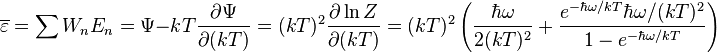 Несу свой секрет и свою суть с собой. Всегда с собой.  Несу к ядру всего. Несу к сути всего. Несу домой. Несу в никуда.Несу к сути всего. Несу в Никуда. К сути всего. В никуда. Несу.11. Физкультураили"Я и мяч"Восьмой класс? Восьмой. Урок физкультуры. Урок физической культуры тела. Культуры? Физической? Тела? Футбольной культуре учились. Баскетбольной культуре учились. Даже культуре волейбола учились. Но тела? Чему я научился на уроках физической культуры тела? Что познал? Познал что? Ведь этот урок посещал честно и с охотой. Нo почему-то на нём так и не познал своего тела, не говоря уже о какой-то немыслимой его культуре. А знаете ли вы что-нибудь о культуре своего тела? Ведь вы же все были восьмиклассниками? Ведь все посещали этот особенно важный урок? Важный урок физической культуры тела. Культуры тела. Урок. Культуры. Тела.Но позвольте догадаться, на том уроке вы так и не познали культуру своего тела? Точно также как и я. Потому что я точно также ни черта не познал культуру своего тела. ТЕЛА культуру. Я познал культуру баскетбола. Познал культуру футбола. Познал даже волейбола культуру. Я познал культуру спорта, но тела культуру на том уроке я точно не познал. Хотя этот урок я посещал честно и с охотой.Кто знает, может быть если бы я посещал урок физической культуры тела, на котором мой учитель учил бы меня не футбольной, баскетбольной, волейбольной или любого другого спорта культуре, а именно культуре физического тела, может быть тогда я, восьмиклассник, узнал бы, что мне стоит стараться познать познать своё тела и слышать его? Может быть тогда я, восьмиклассник, узнал бы, что есть вещи, которые воспитывают и укрепляют моё тело, а есть вещи, которые его разрушают и убивают? Может быть тогда бы я узнал, как моё тело может мне служить, а как тормозить меня? Может быть тогда бы я бы узнал, что вокруг меня есть много других тел (моего и противоположного пола), с которыми меня связывает та же самая культура и связь, тела, которые я просто пожелав я не могу разрушать, уничтожать или присваивать и владеть, трогать, раздевать, касаться. Чужие тела, которые свободны и у которых есть своя культура. Может быть, если бы я познал не то, как нужно забивать в ворота, забрасывать в кольцо или перебрасывать через сетку мяч, а то что моё тело - это храм моей души, который требует уважения, любви и чистоты, может быть тогда бы я, восьмиклассник, вместе с другими восьмиклассниками не закрыл бы в нашей раздевалке восьмиклассницу и не отнимал бы у неё её суть, тайну и любовь к себе и своему наивному миру, может быть тогда на летних каникулах я бы не заливал храм своей души дешёвым пивом и самопальным самогоном из Плунге, может быть тогда я, восьмиклассник, не замазывал бы храма своей души первыми опытами грязного секса с дешёвыми, доступными мне проститутками или с живущей по соседству тётей Алдоной, воспользовавшейся моей любознательностью в области секса и подростковой гормональной одержимостью и после вместе выпитой бутылки текилы, открывшей мне то, что мне, восьмикласснику, ещё не должно было быть открыто. Может быть тогда бы я, восьмиклассник, во время уроков слушал бы то, чему меня учил учитель. Биологии, физики, химии, истории, географии... Может быть тогда я научился бы чему-нибудь и понял бы что-нибудь о сложном окружающем меня мире, может быть тогда бы я, восьмиклассник, научился бы и понял что-нибудь, если бы только познал что такое физическая культура, если бы я узнал, что тело - храм души, если бы я хоть на секунду задумался о том, сколько я ещё могу топить этот храм в дыму сигарет. Сигарет, которые не продают восьмиклассникам. Может быть тогда бы я не разговаривал во время урока о самых важных вещах - как и откуда достать сигарету? Может быть я бы тогда слушал, что говорит мне учитель? Может быть, то, что говорит мне учитель и было бы самым важным? Может быть. Может быть я бы что-нибудь понял. Понял бы что-нибудь об этом сложном и неоднозначном окружающем меня мире. Может быть. этого я не знаю и уже не узнаю. Но я точно знаю, что я хорошо знаком с культурой футбола, баскетбола и волейбола. Только жить мне от этого не легче.12.ЭпилогЧетвёртая исполнительница.Восьмой класс.Восьмой.Я на уроках.Я учусь.Меня учат литовскому языку, меня учат английскому и русскому. Немецкий и французский я не выбирала. Поэтому немецкому и французскому меня не учат. Зато меня ещё учат биологии, географии, истории, этике, химии и физике. Меня учат физике. Меня учат важным вещам. Но!..Первый исполнитель.Но всё это уже в прошлом. Всё это осталось лишь в моей голове. Я не хочу всю жизнь быть восьмиклассником.  Сегодня я уже не являюсь успешным и полноправным гражданином нашей великой страны. Сегодня я уже не боюсь теста по истории из десяти вопросов и строгой учительницы по истории. Сегодня я уже не восьмиклассник.Второй исполнитель.Сегодня я ученик начальных классов, который пытается отпустить всё, что накопил пятнадцать лет назад в восьмом классе и за эти пятнадцать лет после него. Я стараюсь отпустить весь свой опыт, всю свою сообразительность и сложность. Сегодня я возвращаюсь к амёбе, сегодня я возвращаюсь к микробу, сегодня я возвращаюсь к травинке и цветочку.Третья исполнительница. Сегодня я хочу оставить при себе лишь одну свою вещь - свою суть, я хочу оставить себе свой секрет, который не смогли отнять ни шестнадцать демократичных, но негуманных рук восьмиклассников, ни мой учитель физики, смастеривший тот противно звенящий звонок.Первый исполнитель.Сегодня я абсолютно чистый лист. Сегодня я ничего не умею. Сегодня у меня ничего нет. Я амёба. Я микроб. Я амёба, у которой ничего нет. Я микроб, готовый всё принять, потому что у меня ничего нет. Сегодня никаких предустановок. Сегодня никакого знания и никакого опыта. И я сегодня учусь не бежать и не сносить. Я по немногу привыкаю к новой пище, которая не воняет как мокрая тряпка. Я пытаюсь жить без вони говна. Я стараюсь спокойно наслаждаться предоставляемыми мне жизнью вкусными блюдами, а не каменными школьными булочками и заплёванным чаем.Четвёртая исполнительница.Сегодня я не создаю новые падежи. Ни для того, чтобы извиниться, не для того, чтобы поблагодарить. Сегодня я учусь сказать: спасибо. Сегодня я учусь сказать: прости. Ведь хватает обычного спасибо. Ведь хватает обычного прости. И тогда начинается общение. Общение с человеком, общение с Богом. Тогда начинается диалог. Я буду учиться сплетать диалог по одной букве, по одному слову, я буду учиться говорить с  собой, я буду учиться говорить с ближним, я буду учиться говорить с любящими и не любящими меня, я буду учиться говорить с Богом.Третья исполнительница.Я буду вести диалог. Буква за буквой... Слово за словом. АБВГДЕЁЖЗ... Слово за словом. Мама, земля, дорога, дом, Бог. Я буду учиться всему, чему не научилась в восьмом классе. Я не буду обвинять никаких учителей, никакой образовательной системы, я даже не буду обвинять бывшего учителя физики и демократичных, но негуманных восьмиклассников. Я не буду винить и себя. Я не буду винить, я никого не обвиняю.Второй исполнитель. Потому что я сам есть ничто. Я чистый лист бумаги. Потому что я всё отпускаю. Потому что я всё принимаю. Я просто всё принимаю. Не сопротивляясь. Принимаю так, как есть. Потому что я чистый лист бумаги. Я буду всему учиться теперь. Не оглядываясь на прошлое, потому что я его отпускаю и его не остаётся. Я начинаю учиться. Буква за буквой... Слово за словом. АБВГДЕЁЖЗ... Я ничему не сопротивляюсь. Я буду позволять быть всему.Четвёртая исполнительница.Я разрешу вселенной создавать. Я только присоединюсь к её созиданию, подчиняясь ей. Я позволю ей развиваться. Я её создание. И я буду создавать вместе с ней, потому что позволю, чтобы моя жизнь развивалась по её плану. Я позволяю. И я - создание, которое сливается со своим Создателем. И я становлюсь частью Создателя. И я создаю вместе с ним. Я не какая-то особенная, глубокая и непостигаемая художница. Я всего лишь часть Создателя. Я творение в Его руках. Только поэтому я творю.Первый исполнитель.Я только амёба. Я только микроб. И вот теперь я первый раз вижу дорогу домой. Теперь я впервые вижу точку, в которую я направляюсь. Теперь я вижу дорогу и теперь шаг за шагом я могу спокойно двигаться домой. Амёба движется домой, микроб движется домой. Травинка и цветочек движутся домой... И я вижу его.Второй исполнитель.Вижу его напротив себя. Я вижу Вадима. Здравствуй, Вадим. Подойди, я хочу обнять тебя... Здравствуй, Вадим... Я нахожусь в нём. Я первый раз нахожусь в нём. Я нахожусь в судьбе. Я не бегу. Я не борюсь. Я принимаю, обнимаю и отправляюсь домой вместе со всеми, кого мне приходится встретить по пути - с Вадимом, с Гитисом, с Довиле, с Оринтой, с Довидасом, с Витасом, с Евой, с Каролисом, с судьбой, с несправедливостью, с болью, с бывшим учителем физики, со всеми бывшими восьмиклассниками.Третья исполнительница.Я принимаю всё, что встречаю, обнимаю это и отпускаю. Я ничего не избегаю. Я ничего не отрицаю. Только принимаю, обнимаю и отпускаю. Принимаю, обнимаю и отпускаю. Я учусь. Буква за буквой. Слово за словом. Я движусь домой. Очень медленно, спокойно, но уверенно. Всей своей силой моя энергия пытается преодолеть силу сопротивления и земного притяжения, и она движется, она спокойно, но уверенно прорывается вперёд. Я не знаю точного её пути, но я знаю её цель. У меня нет другой цели на этом пути, кроме как просто двигаться туда, двигаться домой.Второй исполнитель.Поэтому меня в жизни больше не держат никакие концепции, никакие правила, никакие школы. Я живу, чтобы ради движения. Я живу, чтобы жить. Я живу, чтобы добраться до дома. Я не появился из ниоткуда. И я никуда не изчезну. Ничто в природе никуда не исчезает. И ничто во вселенной не появляется из ниоткуда. Поэтому всё колличество моей энергии останется постоянной, постоянной навечно. Только формы этой энергии будут неизбежно изменяться. Я сюда пришёл из дому, поэтому теперь и движусь домой. Я движусь домой. Я возвращаюсь туда, откуда пришёл, Спокойно, но уверенно. Я движусь домой.Первый. Через смерть?Второй. Через что?Первый. Через смерть, которая придёт к тебе?Четвёртая. А почему она должна была бы прийти?Первый. Потому что все об этом говорят.Третья. Пусть будет так. А разве это проблема? Как придёт, так и уйдёт.Второй. Но ведь смерть, она навечно. Разве она может уйти?Четвёртая. Всё, что может прийти, может и уйти.Первый. А что потом?Третья. А что потом?Второй. Да, что потом?Четвёртая. А потом... Необыкновенно спокойный фотосинтез...Первый. Фотосинтез?Третья. Фотосинтез.Второй. Фотосинтез.Четвёртая. Фотосинтез.Первый. И снова.Третья. И снова.Второй. Фотосинтез.Четвёртая. Фотосинтез.Первый. Фотосинтез.Занавес